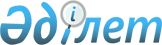 О признании утратившим силу решения Сарканского районного маслихата от 16 мая 2018 года № 39-168 "Об утверждении Плана по управлению пастбищами и их использованию по Сарканскому району на 2018-2019 годы"Решение Сарканского районного маслихата Алматинской области от 7 декабря 2018 года № 51-213. Зарегистрировано Департаментом юстиции Алматинской области 11 декабря 2018 года № 4938
      В соответствии со статьей 27 Закона Республики Казахстан от 6 апреля 2016 года "О правовых актах", Сарканский районный маслихат РЕШИЛ:
      1. Признать утратившим силу решения Сарканского районного маслихата "Об утверждении Плана по управлению пастбищами и их использованию по Сарканскому району на 2018-2019 годы" от 16 мая 2018 года № 39-168 (зарегистрирован в Реестре государственной регистрации нормативных правовых актов № 4729, опубликован 8 июня 2018 года в Эталонном контрольном банке нормативных правовых актов Республики Казахстан).
      2. Контроль за исполнением настоящего решения возложить на руководителя аппарата Сарканского районного маслихата Разбекова Бейсенбай Мерекебаевича.
      3. Настоящее решение вступает в силу со дня государственной регистрации в органах юстиции и вводится в действие со дня его первого официального опубликования.
					© 2012. РГП на ПХВ «Институт законодательства и правовой информации Республики Казахстан» Министерства юстиции Республики Казахстан
				
      Председатель сессии

      Сарканского районного

      маслихата

Е. Мадьяров

      Секретарь Сарканского

      районного маслихата

К. Абдрахманов
